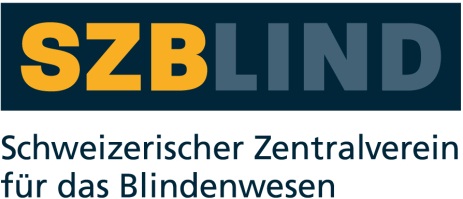 BedienungsanleitungTischwecker mit Stoppuhr und vier Weckzeiten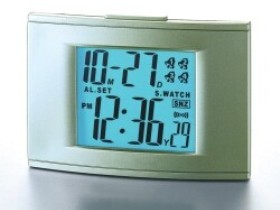 SZB-Art. Nr. 07.757-01Stand: 31.07.2014InhaltsverzeichnisInhaltsverzeichnis	11	Wichtige Hinweise	22	Verwendung und Funktion	22.1	Funktionen der Uhr	22.2	Gerätebeschreibung	32.2.1	Anzeigen	32.2.2	Bedienelemente	33	Einsetzen der Batterien	44	Automatische Beleuchtung abschalten	55	Lautstärke der Ansage regeln	56	Einstellen der Uhr	57	Alarmzeit einstellen	68	Alarmsignal abstellen	79	Alarm ein- oder ausschalten	710	Stundensignal ein- oder ausschalten	811	Stopp-Funktionen	811.1	Standardmessung	911.2	Gesamtzeitmessung	911.3	Zwischen- und Rundenzeiten-Messung	912	Wartung und Pflege	1012.1	Batteriewechsel	1012.2	Reinigung	1113	Hinweise zum Umweltschutz	1113.1	Batterie-Entsorgung	11Wichtige HinweiseUm Schäden und Gefahren durch nicht ordnungsgemässen Gebrauch zu vermeiden, ist die Gebrauchsanleitung zu beachten und sorgfältig aufzubewahren.Bei Weitergabe des Gerätes an andere Personen ist auch die Gebrauchsanleitung mit zu übergeben.Die Uhr nicht zu grossen Temperaturunterschieden aussetzen. Nicht auf kalte Glas- oder Marmorplatten legen.Vermeiden Sie unbedingt das Öffnen der Uhr oder den Eingriff in das Uhrwerk.Bedingt durch die bei den Quarzuhren verwendeten hochempfindlichen Bauteile und Anzeigen, empfehlen wir die Einwirkung von statischer Aufladung und starken Magnetfeldern zu vermeiden.Verpackungsmaterialien wie z.B. Folienbeutel gehören nicht in Kinderhände. Verwendung und FunktionFunktionen der UhrZeitanzeige: 24-Stunden-Anzeige für Stunden, Minuten und Sekunden (Sprachausgabe für Stunden und Minuten)Datum: Datum, Monat, Kalenderjahr (Sprachausgabe für Datum)Alarme: Wecken oder erinnern täglich zur eingestellten Zeit (Sprachausgabe und Signal)Stoppuhr: Stoppuhr für Normal-, Additions- und Zwischenzeitmessung mit SprachausgabeChime: Ansage der Uhrzeit zu jeder vollen StundeGerätebeschreibungStellen Sie die Uhr so vor sich hin, dass die Anzeige (viereckige, glatte Fläche) zu Ihnen zeigt. Die weitere Beschreibung geht von dieser Position aus.AnzeigenNormalanzeige obere Zeile: Monat, Datum, Symbole für Alarm 1-4 wenn diese eingeschaltet sind.Grosse Anzeige: Aktuelle Uhrzeit in Stunden, Minuten und SekundenBedienelementeAn der oberen Kante finden Sie die längliche Taste „Talk/Light” zur Abfrage der angezeigten Uhrzeit in Stunden und Minuten durch die Sprachausgabe. Wenn die automatische Beleuchtung eingeschaltet ist (siehe Kapitel 4), wird die Anzeige beim Drücken dieser Taste beleuchtet.Dahinter finden Sie von links nach rechts:Schiebeschalter "LIGHT"Taste „SET”Taste „UP”Taste „MODE”Die Rückseite besteht aus dem Schiebeschalter zur Lautstärkeregelung rechts und dem Batteriefach in der Mitte.Einsetzen der BatterienDrehen Sie den Wecker so um, dass die Anzeige von Ihnen weg zeigt. Sie fühlen nun links den Lautstärkeregler.In der Mitte, also auf der Wölbung des Gehäuses, befindet sich die Abdeckung des Batteriefachs, an deren oberen Ende ein Pfeil und am unteren Ende ein Viereck mit einer Beschriftung zu fühlen ist.Öffnen Sie das Batteriefach, indem Sie z. B. den linken Mittelfinger auf den Pfeil am oberen Ende des Deckels legen, leicht dagegen drücken und nach unten ziehen. Der Deckel löst sich mit einem Klicken und lässt sich entfernen.Legen Sie wei Batterien vom Typ 1,5 V LR03 im Batteriefach ein, indem jeweils das flache Ende der Batterie an die Federn im Batteriefach zu liegen kommt. Es ertönen zwei Signaltöne, und in der Anzeige wird der 1.1. und die Uhrzeit 0:00 h angezeigt. Alle Alarme und das Stundensignal sind eingeschaltet.Setzen Sie den Deckel des Batteriefachs ein und schieben von unten bis zum Einrasten hoch. Die Uhr ist betriebsbereit.Automatische Beleuchtung abschaltenZur Schonung der Batterien kann das automatische Einschalten der Beleuchtung bei Drücken von „TALK/LIGHT” verhindert werden. Den Schiebeschalter „LIGHT” auf die Bezeichnung „OFF” (linke Position) schieben.Bei Drücken von „TALK/LIGHT” ertönt nur noch die Ansage des Displayinhaltes.Lautstärke der Ansage regelnDie Lautstärke der Ansage kann in zwei Stufen geregelt werden. Den Schiebeschalter auf der Rückseite der Uhr für eine leisere Ansage nach unten, bzw. für eine lautere Ansage nach oben schieben. Einstellen der UhrBei Normalanzeige (Uhrzeit) „SET” gedrückt halten, bis die Ansage „Zeit einstellen” und kurz darauf „Stunde einstellen” ertönt. Die Stunden blinken und sind einstellbereit. Mit „UP” einstellen. Jeder Druck auf „UP” schaltet die Stunden um eine weiter, gleichzeitig ertönt die entsprechende Ansage. Dauerndes Niederhalten von „UP” löst den Schnelllauf aus, der jedoch nur von Signaltönen begleitet wird.Mit „SET” weiterschalten zu den Minuten. „Minuten einstellen” ertönt, gleichzeitig blinken die Minuten.Mit „UP” einstellen. Jeder Druck auf „UP” schaltet die Minuten um eine weiter, gleichzeitig ertönt die entsprechende Ansage. Dauerndes Niederhalten von „UP” löst den Schnelllauf aus, der jedoch nur von Signaltönen begleitet wird.Mit „SET” weiterschalten zu Kalenderjahr, Monat und Datum, und nach der entsprechenden Ansage jeweils mit „UP” einstellen. Dauerndes Niederhalten von „UP” löst den jeweiligen Schnelllauf aus, der jedoch nur von Signaltönen begleitet wird.Den Einstellvorgang mit „MODE” beenden.Hinweis: Der Einstellvorgang kann jederzeit mit „MODE” unterbrochen werden. Wird länger als eine Minute im Einstellmodus keine Taste betätigt, kehrt die Uhr automatisch zur Normalanzeige zurück. Alarmzeit einstellenDie Uhr verfügt über 4 einstellbare und einzeln ein- oder ausschaltbare Alarme.Zum Umschalten auf Alarmfunktionen „MODE” so oft drücken, bis die Ansage „Weckzeit 1” ertönt. In der Anzeige erscheint die zuletzt eingestellte Weckzeit in Stunden und Minuten, darüber ein Glockensymbol, wenn der Alarm eingeschaltet ist. An Stelle der Sekunden wird die Nummer des Alarms angezeigt. Die Alarmzeit kann durch Drücken von „TALK/LIGHT” angesagt werden.Durch wiederholtes Drücken von „MODE” den gewünschten Alarm (1-4) auswählen.Zum Einstellen „SET” gedrückt halten, bis die Ansage „Weckzeit (1-4) einstellen” ) und kurz darauf „Stunden einstellen” ertönt. Die Stunden blinken und sind einstellbereit. Mit „UP” einstellen. Jeder Druck auf „UP” schaltet die Stunden um eine weiter, gleichzeitig ertönt die entsprechende Ansage. Dauerndes Niederhalten von „UP” löst den Schnelllauf aus, der jedoch nur von Signaltönen begleitet wird. Mit „SET” weiterschalten zu den Minuten.„Minuten einstellen” ertönt, gleichzeitig blinken die Minuten.Mit „UP” einstellen. Jeder Druck auf „UP” schaltet die Minuten um eine weiter, gleichzeitig ertönt die entsprechende Ansage. Dauerndes Niederhalten von „UP” löst den Schnelllauf aus, der jedoch nur von Signaltönen begleitet wird.Den Einstellvorgang mit „MODE” beenden.Alarmsignal abstellenBei Erreichen der eingestellten Alarmzeit erfolgt eine Ansage mit Nummer des Alarms und der Uhrzeit, gefolgt von 3 Signaltönen. Dieser Vorgang wiederholt sich für 1 Minute und kann durch Drücken einer beliebigen Taste, ausgenommen „LIGHT ON/OFF” unterbrochen werden. Der betreffende Alarm ertönt nach 24 Stunden zur eingestellten Zeit erneut.Alarm ein- oder ausschaltenJeder der vier Alarme kann jederzeit einzeln ein- oder ausgeschaltet werden. Zum Ein- oder Ausschalten „MODE” so oft drücken, bis der gewünschte Alarm angesagt und angezeigt wird. Durch wiederholtes Drücken von „UP” kann der angezeigte Alarm ein- oder ausgeschaltet werden. Zur Kontrolle für eingeschalteten Alarm erscheint in der oberen Zeile ein Glockensymbol, das auch bei Normalanzeige sichtbar ist. Stundensignal ein- oder ausschaltenBei eingeschaltetem Stundensignal (Chime) erfolgt in der Zeit von 06:00 Uhr bis 22:00 Uhr zu jeder vollen Stunde ein Signal und die Ansage der aktuellen Uhrzeit. Zum Ein- oder Ausschalten der Chimefunktion bei Normalanzeige (Uhrzeit) „UP” drücken. Durch wiederholtes Drücken von „UP” kann das Signal einoder ausgeschaltet werden.Zur Kontrolle für eingeschaltetes Stundensignal wird bei Normalanzeige über den Sekunden ein Schallsymbol gezeigt.Stopp-FunktionenIm Stoppuhrbetrieb wird die ablaufende Zeit in folgenden Intervallen angesagt:1 bis 10 Sekunden = jede Sekunde1 Sek. bis 1 Min. = alle 10 Sekunden1 Min. bis 10 Min. jede Minute10 Min. bis 24 Stunden = alle 10 MinutenZum Umschalten auf Stoppfunktionen bei Normalanzeige „MODE” drücken. „Stoppuhr” wird angesagt und die Stoppuhr ist jetzt eingeschaltet. Die evtl. laufende Anzeige mit „UP” stoppen und mit „SET” auf 0 stellen. Stehende Anzeige mit „SET” auf 0 stellen. StandardmessungZum Start „UP” drücken (2 Signaltöne). Zur Beendigung des Vorgangs wiederum „UP” drücken (1 Signalton).In der Anzeige stehen jetzt die gestoppten Stunden, Minuten und Sekunden. Die gestoppte Zeit kann durch Drücken von „TALK/LIGHT” angesagt werden. Mit „SET” die Uhr wieder auf 0 stellen.GesamtzeitmessungZum Start „UP” drücken, bei Unterbrechung wiederum „UP” drücken. Zur Fortsetzung nochmals „UP” drücken und zum Ende mit „UP” stoppen.Die Anzeige zeigt jetzt die Gesamtzeit in Minuten und Sekunden. Die gestoppte Zeit kann durch Drücken von „TALK/LIGHT” angesagt werden. Mit „SET” die Uhr auf 0 stellen.Zwischen- und Rundenzeiten-MessungZum Start „UP” drücken. Zwischen- oder Rundenzeit mit „SET” stoppen. Diese Zeit wird jetzt angezeigt, während intern die Zeitmessung weiterläuft. Die Ansage der ablaufenden Zeit erfolgt weiter. Um auf die laufende Messung zu schalten nochmals „SET” drücken. Zweite Zwischen- oder Rundenzeit wiederum mit „SET” stoppen und mit „SET” auf die laufende Messung umschalten. Dieser Vorgang kann beliebig oft wiederholt werden.Zum Ende des Messvorgangs „UP” drücken. Die Uhr wird jetzt gestoppt. Wurde ein in der Anzeige laufender Messvorgang durch „UP” gestoppt, erscheint jetzt die Gesamtzeit. Wurde ein interner Messvorgang durch „UP” gestoppt, kann die Gesamtzeit durch Drücken von „SET” sichtbar gemacht werden und durch Drücken von „TALK/LIGHT” angesagt werden.Mit „SET” die Uhr auf 0 stellen.Während aller Messvorgänge kann mit „MODE” auf die Normalanzeige umgeschaltet werden. Die Messung läuft intern weiter und wird dadurch nicht unterbrochen. Stoppuhr-Funktionen können aber nur getätigt werden, wenn mit „MODE” auf Stoppuhr geschaltet ist.Hinweis: Der Messbereich der Stoppuhr reicht bis 23 Stunden, 59 Minuten und 59 Sekunden. Danach beginnt die Uhr wieder bei 0.Wartung und PflegeBei Batterien handelt es sich um Verschleissteile. Bitte beachten, dass häufiges Betätigen der Zusatzfunktionen die Lebensdauer der Batterie verkürzt.BatteriewechselDie Quarzuhr ist mit folgenden handelsüblichen Batterien zu bestücken:2 Stück 1,5 V LR03ReinigungBenützen Sie zur Reinigung Ihrer Uhr nur einen weichen, trockenen oder mit einer milden Seifenlösung befeuchteten Lappen. Vermeiden Sie alle chemischen Reinigungsmittel, da deren Wirkstoffe die Oberfläche permanent schädigen können. Hinweise zum UmweltschutzVerpackungsmaterial und ausgediente Geräte nicht einfach wegwerfen, sondern der Wiederverwertung zuführen.Batterie-EntsorgungBatterien gehören nicht in den Hausmüll. Als Verbraucher sind Sie gesetzlich verpflichtet, gebrauchte Batterien zurückzugeben. Sie können Ihre alten Batterien bei den öffentlichen Sammelstellen in Ihrer Gemeinde oder überall dort abgeben, wo Batterien der betreffenden Art verkauft werden.Service und GarantieBei Störungen senden Sie das Gerät an die zuständige Verkaufsstelle oder an den SZB. Im übrigem gelten die Allgemeinen Lieferbedingungen des SZB.Schweiz. Zentralverein für das Blindenwesen SZBHilfsmittelNiederlenzer Kirchweg 1 / Gleis 15600 LenzburgTel	+41 (0)62 888 28 70Fax	+41(0)62 888 28 77E-Mail: hilfsmittel@szb.chInternet: www.szb.ch